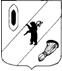 КОНТРОЛЬНО-СЧЕТНАЯ КОМИССИЯ ГАВРИЛОВ-ЯМСКОГО МУНИЦИПАЛЬНОГО РАЙОНА                                    152240, Ярославская область, г. Гаврилов-Ям, ул. Советская, д. 51___________________________________________________________________________________Заключение № 01-17/1 на проект решения Муниципального Совета Заячье-Холмского сельского поселения  «Об исполнении бюджета Заячье-Холмского сельского поселения  за 2021 год»г. Гаврилов-Ям                                                                        14 марта 2022 года1.Общие положенияЗаключение Контрольно-счетной комиссии Гаврилов-Ямского муниципального района (далее – Контрольно-счётная комиссия) на отчёт об исполнении бюджета Заячье-Холмского  сельского поселения за 2021 год подготовлено в соответствии с Бюджетным Кодексом Российской Федерации, положением о Контрольно-счётной комиссии Гаврилов-Ямского  муниципального района, на основании Соглашения о передаче Контрольно-счётной комиссии Гаврилов-Ямского муниципального района части полномочий контрольного органа  Заячье-Холмского сельского поселения по осуществлению внешнего муниципального финансового контроля.     Отчет об исполнении бюджета поселения за 2021 год представлен в Контрольно-счётную комиссию 21.02.2022 года (входящее письмо № 5), что соответствует срокам, установленным в статье 264.4. Бюджетного Кодекса Российской Федерации (далее – БК РФ).       Одновременно с отчётом об исполнении бюджета поселения в Контрольно-счётную комиссию представлена следующая документация:пояснительная записка об исполнении бюджета поселения,отчет об исполнении резервного фонда поселения,отчет об исполнении бюджетных ассигнований дорожного фонда,справка о дебиторской и кредиторской задолженности.Цель проверки:     Целью подготовки заключения является определение полноты поступления доходов и иных платежей в местный бюджет, привлечения и погашения источников финансирования дефицита местного бюджета, фактического расходования средств бюджета сельского поселения по сравнению с показателями, утвержденными решением о бюджете поселения по объему и структуре, а также установление законности, целевого назначения и эффективности финансирования и использования средств бюджета поселения в 2021 году.Сроки проведения: с 01.03.2022 года по 14.03.2022 года.2. Анализ годовой бюджетной отчетности     По итогам анализа представленной администрацией  Заячье-Холмского  сельского поселения бюджетной отчётности за 2021 год можно сделать вывод о ее соответствии по составу, структуре и заполнению (содержанию) требованиям статьи 264.1. БК РФ, Инструкции о порядке составления и представления годовой, квартальной и месячной отчетности об исполнении бюджетов бюджетной системы Российской Федерации, утверждённой приказом Минфина Российской Федерации от 28.12.2010 № 191н (в действующей редакции).     Анализ представленной бюджетной отчетности в сравнении с отчетом об исполнении бюджета главного распорядителя средств бюджета, главного администратора доходов и источников финансирования дефицита бюджета  на отчётный год (в последней редакции) и проектом решения об исполнении бюджета поселения за 2021 год представлен в Приложениях 1 и 2 к данному заключению.      Как видно из таблиц, плановые показатели, указанные в отчете об исполнении бюджета главного распорядителя средств бюджета, главного администратора доходов и источников финансирования дефицита бюджета –  Администрации Заячье-Холмского сельского поселения, соответствуют показателям решения Муниципального Совета  Заячье-Холмского сельского поселения о бюджете Заячье-Холмского сельского поселения  на 2021 год, с учетом внесенных в него изменений, и рассматриваемого проекта решения.     Плановые показатели, указанные в отчете об исполнении бюджета главного распорядителя средств бюджета, главного администратора доходов и источников финансирования дефицита бюджета –  Администрации Заячье-Холмского сельского поселения, соответствуют показателям решения Муниципального Совета  Заячье-Холмского сельского поселения о бюджете Заячье-Холмского сельского поселения  на 2021 год, с учетом внесенных в него изменений, и рассматриваемого проекта решения.     Заключение по результатам внешней проверки годовой бюджетной отчетности направлены в Муниципальный Совет Заячье-Холмского сельского поселения и Главе Заячье-Холмского сельского поселения.     По результатам проверки сделаны выводы о том, что бюджетная отчетность составлена в соответствии с  требованиями  Инструкции  № 191н и является достоверной. 3. Общие итоги исполнения  бюджета поселения     Решением Муниципального Совета Заячье-Холмского сельского поселения «О бюджете Заячье-Холмского сельского поселения на 2021 год» 23.12.2020 года № 23 доходы местного  бюджета утверждены в объеме 12 839,2 тыс. рублей, расходы в сумме 12 839,2 тыс. рублей. В первоначальной редакции доходная и расходная части бюджета были сбалансированы.     Согласно Решения Муниципального Совета Заячье-Холмского сельского поселения в последней редакции от 17.12.2021 года № 36 «О внесении изменений в решение Муниципального Совета Заячье-Холмского сельского поселения от 23.12.2020 № 23  «О бюджете Заячье-Холмского сельского поселения на 2021 год» доходы составляют 13 281,8 тыс. рублей, расходы –  13 516,8 тыс. рублей, дефицит – 235,0 тыс.  рублей.     Уточненный план по доходам и расходам бюджета Заячье-Холмского сельского поселения  на 2021 год, связанный с внесением финансовым органом Заячье-Холмского сельского поселения изменений в сводную бюджетную роспись без внесения изменений в решение о бюджете, что допускается частью 3 статьи 217 БК РФ, установил: доходы – 13 281,8 тыс. рублей,  расходы –  13 516,8 тыс. рублей,  дефицит – 235,0 тыс. рублей.Динамика этапов утверждения бюджета сельского поселения на 2021 год.Таблица 1тыс.рублей     Исполнение по доходам за 2021 год составило –  13 580,6 тыс. рублей или 102,2 % уточненных годовых назначений, расходы – 13 229,4 тыс. рублей или 97,9 % уточненных годовых ассигнований. Профицит составил 351,3 тыс. рублей.  (Таблица 2).                                Общие итоги исполнения  бюджета                                                                                                             Таблица 24. Исполнение бюджета по доходам  Таблица 3      Исполнение доходной части бюджета за 2021 год составило 13 580,6 тыс. рублей или 102,2 % от плановых назначений (что на 1 491,2 тыс. рублей или на 9,9 % меньше аналогичных показателей за 2020 год) в том числе:налоговые доходы – 6 468,4 тыс. рублей, что на 718,3 тыс. рублей или на 12,5 % больше аналогичных показателей за 2020 год,неналоговые доходы – за 2021 год показатели отсутствуют, аналогичные показатели в 2020 году составляли 46,6 тыс. рублей,безвозмездные поступления – 7 112,2 тыс. рублей, что на 2 162,9 тыс. рублей или на 23,3 % меньше аналогичных показателей за 2020 год.   Динамика поступления доходов в бюджет  сельского поселения в 2020-2021 годах.Таблица 4тыс.рублей     Доля безвозмездных поступлений от общей суммы доходов бюджета составила – 52,4 % от всех доходов местного бюджета или 7 112,2 тыс. рублей, что составляет 100,0 % от плановых назначений. Относительно аналогичных показателей прошлого года объем поступивших безвозмездных поступлений уменьшился на 2 162,9 тыс. рублей или на 23,3 %.        Доля налоговых и неналоговых доходов от общей суммы доходов бюджета составила – 47,6 % от всех доходов бюджета или 6 468,4 тыс. рублей, что составляет 104,8 % от плановых назначений. Относительно аналогичных показателей прошлого года объем поступивших налоговых и неналоговых доходов увеличился на 671,7 тыс. рублей или на 11,6 %. 4.1. Налоговые доходы     Налоговые доходы за 2021 год составили наибольший удельный вес налоговых и неналоговых доходов поселения – 100,0 %.      Процент исполнения от плановых назначений составил 104,8 %  или 6 468,4 тыс. рублей, что на 718,3 тыс. рублей или на 12,5 % больше аналогичных показателей за прошлый год.Таблица 5тыс.рублей     Основными видами налоговых доходов поселения являются земельный налог и акцизы по подакцизным товарам (продукции), производимым на территории Российской Федерации.     В 2021 году  поступления налога на имущество составили 4 454,7 тыс. рублей или 105,9 %  от плановых назначений, что на 462,0 тыс. рублей или на 11,6 % больше аналогичных показателей прошлого года, в том числе:налог на имущество физических лиц составил 290,5 тыс. рублей или 103,4 % от плановых назначений, что на 36,5 тыс. рублей или на 11,2 % меньше аналогичных показателей 2020 года,земельный налог в 2021 году исполнен на 106,1 % в сумме составил 4 164,2 тыс. рублей, что на 498,5 тыс. рублей или на 13,6 % больше по сравнению с показателями 2020 года.     Поступления акцизов по подакцизным товарам (продукции), производимым на территории Российской Федерации в 2021 году составили 1 513,0 тыс. рублей или 101,9 % от плановых назначений, что на 225,9 тыс. рублей или на 17,6 % больше аналогичных показателей 2020 года.      Поступления налога на доходы физических лиц в 2021 году составили  104,7 % от плановых назначений или 500,7 тыс. рублей, что на 30,4 тыс. рублей или на 6,5 %  больше аналогичных показателей 2020 года.      Поступлений от единого сельскохозяйственного налога в 2021 году не осуществлялось. В 2020 году  аналогичные показатели составляли 46,6 тыс. рублей.4.2. Неналоговые доходы     Поступлений от неналоговых доходов в 2021 году не осуществлялось. В 2020 году аналогичные показатели составляли 46,6 тыс. рублей.4.3. Безвозмездные поступления     Общий объем безвозмездных поступлений в бюджет поселения в 2021 году составил 7 112,2 тыс. рублей или  100,0 % от плана, что на 2 162,9 тыс. рублей или на 23,3 % меньше аналогичных показателей прошлого года, в том числе:дотации в сумме 2 747,0 тыс. рублей или 100,0 % от плана, что на 1 597,0 тыс. рублей или на 36,8 % меньше аналогичных показателей 2020 года,субсидии в сумме 2 905,8 тыс. рублей или 100,0 % от плана, что на 952,8 тыс. рублей или на 24,7 % меньше аналогичных показателей 2020 года,субвенции в сумме 95,5 тыс. рублей или 100,0 % от плана, что на 2,0 тыс. рублей или на 2,2 % больше аналогичных показателей 2020 года,иные межбюджетные трансферты в сумме 1 364,0 тыс. рублей или 100,0 % от плана, что на 384,9 тыс. рублей или на 39,3 % больше аналогичных показателей 2020 года.Таблица 6тыс. рублейБезвозмездные поступления можно характеризовать:получением дотации бюджетам сельских поселений на выравнивание бюджетной обеспеченности из бюджета субъекта Российской Федерации в сумме 2 573,0 тыс. рублей, что на 1 333,0 тыс. рублей или на 34,1 % меньше аналогичных показателей прошлого года, а также основными суммами субсидий:субсидии бюджетам сельских поселений на строительство и  модернизацию автомобильных дорог общего пользования, в том числе дорог в поселениях (за исключением автомобильных дорог федерального значения) – 2 299,5 тыс. рублей и остались на уровне аналогичных показателей прошлого года.Основные суммы субвенций:– субвенции бюджетам сельских поселений на осуществление первичного воинского учета на территориях, где отсутствуют военные комиссариаты – 95,5 тыс. рублей, что на 2,1 тыс. рублей или на 2,2 % больше аналогичных показателей прошлого года.Основные суммы иных межбюджетных трансфертов:межбюджетные трансферты, передаваемые бюджетам сельских поселений из бюджетов муниципальных районов на осуществление части полномочий по решению вопросов местного значения в соответствии с заключенными соглашениями – 1 364,0 тыс. рублей, что на 384,9 тыс. рублей или на 39,3 % больше аналогичных показателей прошлого года.5. Исполнение расходной части бюджета    Согласно представленному проекту решения расходная часть бюджета  сельского поселения в 2021 году установлена Решением о бюджете (в последней редакции) в сумме 13 516,8 тыс. рублей, исполнена в сумме 13 229,4 тыс. рублей, что составило 97,9 % от плановых назначений.      В сравнении с 2020 годом расходы бюджета поселения уменьшились  на 2 817,0 тыс. рублей или на  17,6 %.      При этом бюджет поселения исполнен с профицитом в размере 351,3 тыс. рублей.Исполнение расходной части бюджетаТаблица 7тыс. рублейПри сравнительном анализе показателей расходов за 2021 год с показателями расходов 2020 года можно сделать следующие выводы:Уменьшение бюджетных ассигнований в 2021 году, по сравнению с 2020 годом наблюдается по следующим направлениям:национальная безопасность и правоохранительная деятельность – на 5,0 тыс. рублей или на 9,1 %,жилищно-коммунальное хозяйство – на 897,0 тыс. рублей или на 37,7 %,образование – на 40,0 тыс. рублей или на 80,0 %,культура, кинематография – на 3 587,8 тыс. рублей или на 99,2 %,физическая культура и спорт – на 113,0 тыс. рублей или на 91,9 %.Увеличение расходов бюджетных ассигнований в 2021 году, по сравнению с 2020 годом наблюдается по следующим направлениям:общегосударственные вопросы – на 1 091,4 тыс. рублей или на 24,8 %,национальная оборона – на 2,0 тыс. рублей или на 2,2 %,национальная экономика – на 483,1 тыс. рублей или на 10,3 %,социальная политика – на 249,3 тыс. рублей или на 40,4 %. 5.1. Распределение расходов бюджета по направлениям                                                                                                           Таблица 8тыс. рублей     По результатам анализа можно сделать следующий вывод, что средства бюджета  сельского поселения в 2021 году расходовались в основном по  трем направлениям.     Наибольший удельный вес расходов в общем объеме расходной части бюджета поселения по разделу  0100 «Общегосударственные вопросы» – 41,5 %  или  5 492,9 тыс. рублей, что на 1 091,4 тыс. рублей или на 24,8 % больше аналогичных показателей прошлого года.     По разделу 0400 «Национальная экономика» – 39,3 % или 5 193,8 тыс. рублей, что на 483,1 тыс. рублей или на 10,3 % больше по сравнению с 2020 годом, а именно: дорожное хозяйство (дорожные фонды) – 5 158,1 тыс. рублей или 95,8 % от плановых значений, что на 447,4 тыс. рублей или на 10,3 % больше аналогичных показателей прошлого года,другие вопросы в области национальной экономики – 35,7 тыс. рублей или 100,0 % от плановых значений. Аналогичные показатели в прошлом году отсутствовали.     Годовые ассигнования по разделу 0500 «Жилищно-коммунальное хозяйство» – 11,2 % или 1 481,4 тыс. рублей, что на 897,0 тыс. рублей или на 37,7 % меньше аналогичных показателей прошлого года.100 % исполнение плановых назначений достигнуто  по   направлениям:национальная оборона – 95,5 тыс. рублей, что на 2,0 тыс. рублей или на 2,2 % больше аналогичных показателей 2020 года,национальная безопасность и правоохранительная деятельность – 50,0 тыс. рублей, что на 5,0 тыс. рублей или на 9,1 % меньше показателей прошлого года,образование – 10,0 тыс. рублей, что на 40,0 тыс. рублей или на 80,0 % меньше аналогичных показателей 2020 года,культура, кинематография – 30,0 тыс. рублей, что на 3 587,8 тыс. рублей или на 99,2 % меньше показателей прошлого года,социальная политика – 865,8 тыс. рублей, что на 249,3 тыс. рублей или на 40,4 % больше аналогичных показателей 2020 года,физическая культура и спорт – 10,0 тыс. рублей, что на 113,0 тыс. рублей или на 91,9 % меньше показателей прошлого года.5.2.Расходы на содержание органов местного самоуправления поселения за 2021 год исполнены в сумме 3 608,5 тыс. рублей (сумма по разделу, подразделу 0102, 0103, 0104, 0106) или на 99,8 % от плановых значений (что на 473,7 тыс. рублей или на 11,6 % меньше аналогичных показателей за 2020 года) и не превышает нормативы расходов на содержание органов местного самоуправления городских и сельских поселений Ярославской области для Заячье-Холмского сельского поселения, установленные постановлением Правительства Ярославской области от 24.09.2008 № 512-п (в действующей редакции) (4 354,0 тыс. рублей).5.3. Муниципальные программы сельского поселения    В соответствии с Федеральным законом от 07.05.2013 № 104-ФЗ «О внесении изменений в Бюджетный кодекс Российской Федерации и отдельные законодательные акты Российской Федерации в связи с совершенствованием бюджетного процесса» расходная часть бюджета  сельского поселения на 2021 год сформирована в рамках муниципальных программ Заячье-Холмского сельского поселения (далее – программы).      Постановлением Администрации Заячье-Холмского сельского поселения «Об утверждении муниципальных программ» от 11.11.2013 № 162/1 (в дейст. редакции) утвержден перечень муниципальных программ, который является основным нормативно-правовым актом  для формирования программного бюджета на 2021 год.     При сравнительном анализе Перечня утвержденных муниципальных программ с наименованиями программ, указанных в Приложении 2 к отчету об исполнении бюджета расхождений не установлено.     Согласно приложению 2 к проекту бюджета об исполнении  «Исполнение расходов бюджета Заячье-Холмского сельского поселения по целевым статьям (муниципальным программам и непрограммным направлениям деятельности) и группам видов расходов классификации расходов бюджетов Российской Федерации за 2021 год» программная часть бюджета поселения  на 2021 год запланирована в сумме 8 109,5 тыс. рублей,  что составляет 60,0 % от всех расходов бюджета поселения, и состоит из 9 муниципальных программ Заячье-Холмского сельского поселения. Исполнение по программным расходам составило 7 859,6 тыс. рублей или 96,9 % от плана, что на 5 091,8 тыс. рублей или на 39,3 % меньше аналогичных показателей прошлого года.Исполнение по программным расходам за 2020 и 2021 годы.Таблица 9тыс. рублейАнализируя приведенную выше таблицу можно сделать следующие выводы:100% исполнение достигнуто по следующим муниципальным программам:МП «Молодежная политика Заячье-Холмского сельского поселения»,МП «Доступная среда в Заячье-Холмском сельском поселении»,МП «Обеспечение доступным и комфортным жильем населения Заячье-Холмского сельского поселения»,МП «Защита населения и территории Заячье-Холмского сельского поселения от чрезвычайных ситуаций, обеспечение пожарной безопасности и безопасности людей на водных объектах»,МП «Развитие физической культуры и спорта в Заячье-Холмском сельском поселении»,МП «Экономическое развитие и инновационная экономика Заячье-Холмского сельского поселения».5.4.Эффективность исполнения муниципальных программПорядок разработки, реализации и оценки эффективности муниципальных программ Заячье-Холмского сельского поселения утвержден Постановлением Администрации Заячье-Холмского сельского поселения от 04.10.2021 № 117/1  (далее - Порядок № 117/1 от 04.10.2021), что соответствует пункту 1 статьи 179 БК РФ.В соответствии с пунктом 2.6.8 Порядка № 117/1 от 04.10.2021по каждой муниципальной программе ежегодно, а также по итогам ее завершения проводится оценка эффективности ее реализации. В соответствии с Порядком разработки, реализации и оценки эффективности муниципальных программ сельского поселения в итоговых отчетах о выполнении муниципальных программ Заячье-Холмского сельского поселения  отражена оценка эффективности и результативности реализации муниципальных программ согласно Приложению 6 Порядка разработки, реализации и оценки эффективности муниципальных программ сельского поселения. Таблица 10 Анализируя приведенную выше таблицу можно сделать вывод о том, что: 6 муниципальных программ являются высокорезультативными, 3 муниципальные программы  среднерезультативными, 6 муниципальных программ являются высокоэффективными, 3 муниципальные программы  среднереэффективными.По результатам данной оценки Администрацией сельского поселения может быть принято решение о целесообразности сохранения и продолжения, о необходимости прекращения или об изменении, начиная с очередного финансового года, ранее утвержденных муниципальных программ.      При сравнительном анализе Перечня утвержденных муниципальных программ с наименованиями программ, указанных в Постановлениях Администрации сельского поселения «Об утверждении отчета о выполнении муниципальной программы», расхождений не установлено.5.5.Анализ ведомственной структуры расходов, показывает, что в 2021 году расходы бюджета поселения осуществлял 1 главный распорядитель бюджетных средств – Администрация Заячье-Холмского сельского поселения(859). 6. Анализ сведений,  представленных одновременно с отчётом об исполнении  бюджета сельского поселения 6.1. Информация о расходовании резервного фонда  Постановлением Администрации Заячье-Холмского сельского поселения от 09.10.2015 № 208 «Об утверждении Положения о порядке расходования средств резервного фонда Администрации Заячье-Холмского сельского поселения» в 2021 году определено распределение средств резервного фонда Администрацией Заячье-Холмского сельского поселения. При установленном плане на 2021 год в размере 20,0 тыс. рублей, исполнение составило 15,0 тыс. рублей или 75,0 %, аналогичные показатели в прошлом году отсутствовали.    Средства резервного фонда расходовались:6.2. Информация о расходовании средств дорожного фондаРасходование средств дорожного фонда Администрацией Заячье-Холмского сельского поселения  осуществлялось согласно Постановлению Муниципального Совета Заячье-Холмского сельского поселения от 18.10.2013 г. № 21 «Об утверждении Порядка формирования и использования бюджетных ассигнований дорожного фонда Заячье-Холмского сельского поселения» (в действ. редакции), что соответствует пункту 5 статьи 179.4 БК РФ.При установленном плане на 2021 год в размере 5 382,9 тыс. рублей, исполнение составило 5 158,1 тыс. рублей или 95,8 %, что на 9,5 % или на 447,4 тыс. рублей больше показателей прошлого года.    Средства дорожного фонда расходовались:6.3.Отчет по источникам финансирования дефицита бюджета поселения, о состоянии муниципального долга поселения на 01.01.2021 года       Решением Муниципального Совета Заячье-Холмского сельского поселения в последней редакции от 17.12.2021 № 36 «О внесении изменений в решение Муниципального Совета Заячье-Холмского сельского поселения от 23.12.2020 № 23  «О бюджете Заячье-Холмского сельского поселения на 2021 год» доходы утверждены в размере 13 281,8 тыс. рублей (что на 1 790,0 тыс. рублей или на 11,8 % меньше аналогичных показателей прошлого года), расходы –  13 516,8 тыс. рублей (что на 2 529,6 тыс. рублей или на 15,7 % меньше аналогичных показателей за 2020 год), дефицит – 235,0 тыс. рублей.     Источником внутреннего финансирования дефицита бюджета в течение  2021 года служили остатки денежных средств местного бюджета. По итогам  2021 года бюджет исполнен с профицитом в  размере 351,3 тыс. рублей.       Свободный остаток средств бюджета на счете Федерального казначейства 40201 (40204) по состоянию на 31.12.2021 года  составил  743,9 тыс. рублей.      Кредитные ресурсы в 2021 году не привлекались, муниципальные гарантии не предоставлялись.6.4. Информация о дебиторской и кредиторской задолженностиТаблица 11тыс. рублейПо состоянию на 01 января 2022 года: Кредиторская задолженность  составила  –  103,7 тыс. рублей, что на 61,0 тыс. рублей или на 142,8 % больше аналогичных показателей прошлого года.     В пояснительной записке указано, что причиной образования кредиторской задолженности стало позднее предоставление счетов для оплаты.      Кредиторская задолженность с просроченным сроком исполнения отсутствует.Дебиторская задолженность отсутствует. В прошлом году данные показатели также отсутствовали.7. Результаты проверки данных отчета об исполнении бюджета с данными УФК Данные отчета об исполнении бюджета Заячье-Холмского сельского поселения за  2021 год по доходам и расходам были сверены с данными «Отчета по поступлениям и выбытиям» органа, осуществляющего кассовое обслуживание исполнения бюджета – Управления Федерального Казначейства (УФК)  по Ярославской области  (ф. 0503151). Расхождений не выявлено.8. Результаты проверки и анализа соблюдения порядка применения бюджетной классификации Российской Федерации.       Контрольно – счетная комиссия Гаврилов-Ямского района отмечает, что в результате выборочной проверки и анализа соблюдения порядка применения бюджетной классификации Российской Федерации  нарушений Указаний о порядке формирования и применения кодов бюджетной классификации Российской Федерации, их структуре и принципах назначения, утвержденных приказом Минфина от 06.06.2019 № 85н (далее – Порядок № 85н)  с изменениями, утвержденными Приказом Министерства Финансов Российской Федерации от 08.06.2020 № 98н (далее – изменения от 08.06.2020 № 98н) и Приказ Министерства Финансов Российской Федерации от 08.06.2020 № 99н «Об утверждении кодов (перечней кодов) бюджетной классификации Российской Федерации на 2021 год (на 2021 год и на плановый период 2022 и 2023 годов)» (далее – Приказ от 08.06.2020 № 99н) при разработке проекта бюджета не выявлено. 9.Публичные слушания      Постановлением Администрации Заячье-Холмского сельского поселения от 17.02.2022 № 29 «О проведении публичных слушаний по отчету об исполнении бюджета Заячье-Холмского сельского поселения за 2021 год» дата публичных слушаний назначена  на  11 марта 2022 года, что соответствует статье 28 Федерального закона от 06.10.2003 № 131-ФЗ «Об общих принципах организации местного самоуправления в Российской Федерации», статье 16 Устава Заячье-Холмского сельского поселения, положению о публичных слушаниях в Заячье-Холмском сельском поселении, утвержденного решением Муниципального Совета от 03.03.2016 № 5.10. Результаты проверки и анализа состава проекта решения об исполнении бюджета сельского поселения и пояснительной запискиКонтрольно-счетная комиссия отмечает, что в соответствии со статьей 264.6. БК РФ и статьей 53 «Положения о бюджетном процессе в Заячье-Холмском сельском поселении» (в действ. редакции), утвержденного Решением Муниципального Совета Заячье-Холмского сельского поселения от 01.11.2013 № 27 (далее – Положение о бюджетном процессе) отдельными приложениями к решению об исполнении бюджета сельского поселения за отчетный финансовый год утверждаются показатели:доходов бюджета по кодам классификации доходов бюджетов;расходов бюджета по ведомственной структуре расходов бюджета сельского поселения;расходов бюджета по разделам и подразделам классификации расходов бюджетов;источников финансирования дефицита бюджета по кодам классификации источников финансирования дефицитов бюджетов;Решением об исполнении бюджета сельского поселения утверждаются иные показатели, установленные БК РФ.      Одновременно с годовым отчетом об исполнении бюджета предоставляются документы, в соответствии со статьей 264.5. БК РФ и статьей 52 Положения о бюджетном процессе:проект решения Муниципального Совета об исполнении бюджета сельского поселения,заключение Контрольно-счетной комиссии Гаврилов-Ямского муниципального района на проект решения Муниципального Совета об исполнении бюджета сельского поселения,пояснительная записка к отчету об исполнении бюджета поселения,отчет об использовании резервного фонда Администрации поселения,отчет о предоставлении и погашении бюджетных кредитов, отчет о выданных муниципальных гарантиях, иные документы, предусмотренные бюджетным законодательством Российской Федерации.В соответствии с вышеизложенным следует, что отчет об использовании резервного фонда Администрации поселения не утверждается отдельным приложением, а предоставляется одновременно с годовым отчетом об исполнении бюджета.      3.В ходе выборочной проверки  правильности формирования текстовой части, форм и таблиц,  входящих в состав проекта решения  об исполнении бюджета искажений данных не выявлено.Выводы:Представленный  проект решения Муниципального Совета Заячье-Холмского сельского поселения «Об исполнении бюджета Заячье-Холмского СП за 2021 год» в целом соответствует требованиям БК РФ.В 2021 году бюджетный план по поступлению доходов исполнен в размере 13 580,6 тыс. рублей или 102,2 % от плановых назначений (что на 1 491,2 тыс. рублей или на 9,9 % меньше аналогичных показателей за 2020 год) в том числе:налоговые доходы – 6 468,4 тыс. рублей, что на 718,3 тыс. рублей или на 12,5 % больше аналогичных показателей за 2020 год,неналоговые доходы – за 2021 год показатели отсутствуют, аналогичные показатели в 2020 году составляли 46,6 тыс. рублей,безвозмездные поступления – 7 112,2 тыс. рублей, что на 2 162,9 тыс. рублей или на 23,3 % меньше аналогичных показателей за 2020 год.    Расходная часть бюджета  сельского поселения в 2021 году исполнена в сумме 13 229,4 тыс. рублей, что составило 97,9 % от плановых назначений. В сравнении с 2020 годом расходы бюджета поселения уменьшились  на 2 817,0 тыс. рублей или на  17,6 %.По итогам года сложился профицит в размере 351,3 тыс. рублей. Расходы на содержание органов местного самоуправления поселения за 2021 год исполнены в сумме 3 608,5 тыс. рублей (сумма по разделу, подразделу 0102, 0103, 0104, 0106) или на 99,8 % от плановых значений (что на 473,7 тыс. рублей или на 11,6 % меньше аналогичных показателей за 2020 года) и не превышает нормативы расходов на содержание органов местного самоуправления городских и сельских поселений Ярославской области для Заячье-Холмского сельского поселения, установленные постановлением Правительства Ярославской области от 24.09.2008 № 512-п (в действующей редакции) (4 354,0 тыс. рублей).Программная часть бюджета поселения  на 2021 год запланирована в сумме 8 109,5 тыс. рублей,  что составляет 60,0 % от всех расходов бюджета поселения, и состоит из 9 муниципальных программ Заячье-Холмского сельского поселения. Исполнение по программным расходам составило 7 859,6 тыс. рублей или 96,9 % от плана, что на 5 091,8 тыс. рублей или на 39,3 % меньше аналогичных показателей прошлого года.При установленном плане на 2021 год в размере 20,0 тыс. рублей, исполнение средств резервного фонда составило 15,0 тыс. рублей или 75,0 %, аналогичные показатели в прошлом году отсутствовали.  Расходование средств дорожного фонда составило 5 158,1 тыс. рублей или 95,8 %, что на 9,5 % или на 447,4 тыс. рублей больше показателей прошлого года.По состоянию на 01 января 2022 года: кредиторская задолженность  составила  –  103,7 тыс. рублей, что на 61,0 тыс. рублей или на 142,8 % больше аналогичных показателей прошлого года. Кредиторская задолженность с просроченным сроком исполнения отсутствует.дебиторская задолженность отсутствует. В прошлом году данные показатели также отсутствовали.Отчет об исполнении резервного фонда Администрации Заячье-Холмского сельского поселения не входит в перечень приложений, утверждаемых решением об исполнении бюджета за отчетный финансовый год, согласно статьи 264.6 БК РФ, статьи 53   Положения о бюджетном процессе, а предоставляется одновременно с годовым отчетом об исполнении бюджета (пункт 7 статьи 81 БК РФ).Рекомендации:Контрольно-счетная комиссия Гаврилов-Ямского муниципального района рекомендует проект решения Муниципального Совета Заячье-Холмского сельского поселения «Об исполнении бюджета Заячье-Холмского СП за 2021 год» к принятию с учетом замечаний.№  Дата РешениеОсновные показатели бюджета Основные показатели бюджета Основные показатели бюджета №  Дата РешениеДоходы Расходы Дефицит(-)/ Профицит(+)2323.12.2020Решение Муниципального Совета Заячье-Холмского сельского поселения «О бюджете Заячье-Холмского сельского поселения на 2021 год» 12 839,212 839,2-124.02.2021О  внесении  изменений в решение Муниципального Совета Заячье-Холмского сельского поселения от 23.12.2020 № 23  «О бюджете Заячье-Холмского сельского поселения на 2021 год »12 839,213 074,2- 235,0631.03.2021О  внесении  изменений в решение Муниципального Совета Заячье-Холмского сельского поселения от 23.12.2020 № 23  «О бюджете Заячье-Холмского сельского поселения на 2021 год »13 003,213 238,2- 235,01422.06.2021О  внесении  изменений в решение Муниципального Совета Заячье-Холмского сельского поселения от 23.12.2020 № 23  «О бюджете Заячье-Холмского сельского поселения на 2021 год »13 335,313 570,3- 235,01530.07.2021О  внесении  изменений в решение Муниципального Совета Заячье-Холмского сельского поселения от 23.12.2020 № 23  «О бюджете Заячье-Холмского сельского поселения на 2021 год »13 309,213 544,2- 235,02330.11.2021О  внесении  изменений в решение Муниципального Совета Заячье-Холмского сельского поселения от 23.12.2020 № 23  «О бюджете Заячье-Холмского сельского поселения на 2021 год »13 281,813 516,8- 235,03617.12.2021О  внесении  изменений в решение Муниципального Совета Заячье-Холмского сельского поселения от 23.12.2020 № 23  «О бюджете Заячье-Холмского сельского поселения на 2021 год »13 281,813 516,8- 235,0Показатели2021 год2021 год2021 годПоказателиУточненный план тыс. рублейИсполнено тыс. рублейИсполнено к уточненному плану, %Доходы13 281,813 580,6102,2Расходы13 516,813 229,497,9Дефицит/Профицит- 235,0351,3Код бюджетной классификации РФНаименование доходаРешение об исп-нии бюджета поселения за 2020 годРешение о бюджете поселения 2021 первая редакцияРешение о бюджете поселения 2021 посл.редакцияПроект решения об исп-нии бюджета поселения за 2021 год% исполнения за 2021 годНалоговые и неналоговые доходыНалоговые и неналоговые доходы5 796,76 169,56 169,56 468,4104,8%Налоговые доходыНалоговые доходы5 750,16 169,56 169,56 468,4104,8%000 1 00 00000 00 0000 000Доходы, в том числе:5 750,16 169,56 169,56 468,4104,8%182 1 01 00000 00 0000 000 Налоги на прибыль, доходы470,3478,0478,0500,7104,7%182 1 01 02000 01 0000 110Налог на доходы физических лиц470,3478,0478,0500,7104,7%100 1 03 02000 01 0000 110Акцизы по подакцизным товарам (продукции), производимым на территории Российской Федерации1 287,11 484,51 484,51 513,0101,9%182 1 06 00000 00 0000 000 Налоги на имущество3 992,74 207,04 207,04 454,7105,9%182 1 06 01000 00 0000 110Налог на имущество физических лиц327,0281,0281,0290,5103,4%182 1 06 06000 00 0000 110Земельный налог3 665,73 926,03 926,04 164,2106,1%Неналоговые доходыНеналоговые доходы46,60,00,00,0859 1 13 00000 00 0000 000Доходы от оказания платных услуг и компенсации затрат государства31,00,00,00,0859 1 13 01995 10 0000 130Прочие доходы от оказания платных услуг (работ) получателями средств бюджетов сельских поселений31,0859 1 14 00000 00 0000 000Доходы от продажи материальных и нематериальных активов11,60,00,00,0859 1 14 06025 10 0000 430Доходы от продажи земельных участков, находящихся в собственности сельских поселений (за исключением земельных участков муниципальных бюджетных и автономных учреждений)11,6859 1 16 00000 00 0000 000Штрафы, санкции, возмещение ущерба4,0000 2 00 00000 00 0000 000Безвозмездные поступления 9 275,16 669,87 112,47 112,2100,0%000 2 02 10000 00 0000 150Дотации бюджетам бюджетной системы Российской Федерации4 344,02 583,02 747,02 747,0100,0%859 2 02 15001 10 0000 150Дотации бюджетам сельских поселений на выравнивание бюджетной обеспеченности из бюджета субъекта Российской Федерации3 906,02 573,02 573,02 573,0100,0%859 2 02 16001 10 0000 150Дотации бюджетам сельских поселений на выравнивание бюджетной обеспеченности из бюджетов муниципальных районов57,010,010,010,0100,0%859 2 02 19999 10 0000 150Прочие дотации бюджетам сельских поселений381,0164,0164,0100,0%000 2 02 20000 00 0000 150   Субсидии бюджетам бюджетной системы Российской Федерации (межбюджетные субсидии)3 858,62 627,32 905,92 905,8100,0%000 2 02 30000 00 0000 150Субвенции бюджетам бюджетной системы Российской Федерации93,495,595,595,5100,0%000 2 02 40000 00 0000 150Иные межбюджетные трансферты979,11 364,01 364,01 364,0100,0%859 2 02 40014 10 0000 150Межбюджетные трансферты, передаваемые бюджетам сельских поселений из бюджетов муниципальных районов на осуществление части полномочий по решению вопросов местного значения в соответствии с заключенными соглашениями979,11 364,01 364,01 364,0100,0%ИТОГОИТОГО15 071,812 839,213 281,813 580,6102,2%ВСЕГОВСЕГО15 071,812 839,213 281,813 580,6102,2%Код раздела и подраздела БК РФНаименованиеРешение об исполнении бюджета поселения за 2020 годРешение о бюджете поселения 2021 первая редакцияРешение о бюджете поселения 2021 послед. редакцияПроект решения об исполнении бюджета поселения за 2021 год% исполнения за 2021 год0100Общегосударственные вопросы4 401,55 553,45 538,45 492,999,2%0102Функционирование высшего должностного лица субъекта Российской Федерации и муниципального образования871,4866,0842,1842,1100,0%0104Функционирование Правительства Российской Федерации, высших исполнительных органов государственной власти субъектов Российской Федерации, местных администраций3 145,82 743,92 703,92 698,499,8%0106Обеспечение деятельности финансовых, налоговых и таможенных органов и органов финансового (финансово-бюджетного) надзора65,068,068,068,0100,0%0111Резервные фонды20,05,00,0%0113Другие общегосударственные вопросы319,31 855,51 919,41 884,598,2%0200Национальная оборона93,495,595,595,5100,0%0203Мобилизационная и вневойсковая подготовка93,495,595,595,5100,0%0300Национальная безопасность и правоохранительная деятельность55,050,050,050,0100,0%0310Защита населения и территории от чрезвычайных ситуаций природного и техногенного характера, пожарная безопасность55,050,050,050,0100,0%0400Национальная экономика4 710,75 209,95 418,75 193,895,8%0409Дорожное хозяйство (дорожные фонды)4 710,75 148,05 383,05 158,195,8%0412Другие вопросы в области национальной экономики61,835,735,70500Жилищно-коммунальное хозяйство2 378,41 498,21 498,31 481,498,9%0503Благоустройство2 378,41 498,21 498,31 481,498,9%0700Образование50,010,010,010,0100,0%0707Молодежная политика 50,010,010,010,0100,0%0800Культура, кинематография3 617,830,030,030,0100,0%0801Культура3 617,830,030,030,0100,0%1000Социальная политика616,5382,3866,0865,8100,0%1003Социальное обеспечение населения616,5382,3866,0865,8100,0%1100Физическая культура и спорт123,010,010,010,0100,0%1102Массовый спорт123,010,010,010,0100,0%ИТОГОИТОГО16 046,412 839,213 516,813 229,497,9%ВСЕГОВСЕГО16 046,412 839,213 516,813 229,497,9%Профицит (+)/Дефицит (-)Профицит (+)/Дефицит (-)-974,50,0-235,0351,32021год2021год2021год2020 год2020 год№Название муниципальной программыПланФакт% исп-нияФакт% исп-ния 2020/20211МП «Молодежная политика Заячье-Холмского сельского поселения»10,010,0100,0%2МП «Доступная среда в Заячье-Холмском сельском поселении»15,015,0100,0%50,0333,3%3МП «Обеспечение доступным и комфортным жильем населения Заячье-Холмского сельского поселения»851,0850,8100,0%616,972,5%4МП «Защита населения и территории Заячье-Холмского сельского поселения от чрезвычайных ситуаций, обеспечение пожарной безопасности и безопасности людей на водных объектах»50,050,0100,0%55,0110,0%5МП «Развитие физической культуры и спорта в Заячье-Холмском сельском поселении»10,010,0100,0%6МП «Развитие культуры в Заячье-Холмском сельском поселении»4 277,27МП «Благоустройство  Заячье-Холмского сельского поселения»1 498,31 481,498,9%2 722,9183,8%8МП «Экономическое развитие и инновационная экономика Заячье-Холмского сельского поселения»35,735,7100,0%9МП «Развитие дорожного хозяйства в Заячье-Холмском сельском поселении»5 383,05 158,195,8%4 969,796,3%10МП «Создание условий для эффективного управления муниципальными финансами в Заячье-Холмском сельском поселении»256,6248,696,9%259,7104,4%ИТОГО8 109,57 859,696,9%12 951,4164,8%№ постановленияДата постановленияНазвание муниципальной программыРезультаты оценкиРезультаты оценки№ постановленияДата постановленияНазвание муниципальной программыпо показателю результативностипо показателю эффективности4505.03.2022МП «Молодежная политика Заячье-Холмского сельского поселения»высокорезультативнаявысокоэффективная4305.03.2022МП «Доступная среда в Заячье-Холмском сельском поселении»высокорезультативнаявысокоэффективная4405.03.2022МП «Обеспечение доступным и комфортным жильем населения Заячье-Холмского сельского поселения»высокорезультативнаявысокоэффективная4105.03.2022МП «Защита населения и территории Заячье-Холмского сельского поселения от чрезвычайных ситуаций, обеспечение пожарной безопасности и безопасности людей на водных объектах»высокорезультативнаявысокоэффективная4605.03.2022МП «Развитие физической культуры и спорта в Заячье-Холмском сельском поселении»высокорезультативнаявысокоэффективная4005.03.2022МП «Благоустройство  Заячье-Холмского сельского поселения»среднерезультативнаясреднеэффективная4805.03.2022МП «Экономическое развитие и инновационная экономика Заячье-Холмского сельского поселения»среднерезультативнаясреднеэффективная4205.03.2022МП «Развитие дорожного хозяйства в Заячье-Холмском сельском поселении»среднерезультативнаясреднеэффективная4705.03.2022МП «Создание условий для эффективного управления муниципальными финансами в Заячье-Холмском сельском поселении»высокорезультативнаявысокоэффективнаяНаименованиеФакттыс. рублейВыделение финансовых средств по Постановлению Администрации Заячье-Холмского сельского поселения № 146 от 02.12.2021 г. на приобретение стройматериалов жителям, пострадавшим от пожара15,0ВСЕГО15,0НаименованиеПлантыс. рублейФакттыс. рублейВыполнение%на содержание автомобильных дорог общего пользования (межпоселенческих дорог) (средства муниципального района)1 364,01 364,0100,0на содержание улично-дорожной сети (грейдирование, расчистка снега)(средства поселения)1 467,21 242,484,7на содержание улично-дорожной сети (софинансирование, средства поселения) 35,535,5100,0на ремонт улично-дорожной сети (софинансирование, средства поселения)85,585,5100,0на содержание улично-дорожной сети (областные средства)674,9674,9100,0на ремонт улично-дорожной сети (областные средства)1 624,61 624,6100,0на изготовление проектно-сметной документации 39,139,1100,0на проверку сметной документации66,166,1100,0на установку дорожных знаков26,026,0100,0ВСЕГО5 382,95 158,195,8                                                                                  Инспектор Контрольно-счетной комиссии Гаврилов-Ямского муниципального района                                     (должность)_____________             (подпись)А.Р. Федорова                 (Ф.И.О.)